SRINIVAS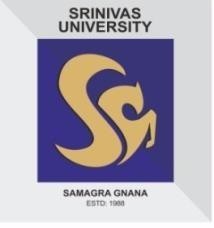 UNIVERSITYEducating the Next GenerationMain Campus, Srinivas Nagar, Mukka, Mangalore – 574 146.City Campus, Pandeshwar, Mangalore – 575 001, Karnataka State, India.(Private University established by Karnataka State Govt. Act 42 of 2013, Recognized by UGC, New Delhi, Member of Association of Indian Universities, New Delhi)Administrative Office Phone : 0824-2425966,	Pandeshwar City Campus, Phone : 0824-2441022 E-mail – info@srinivasuniversity.ac.in, Web :www.srinivasuniversity.ac.inAPPLICATION FOR REGISTRATION FOR THE DEGREE OF DOCTOR OF LETTERS / DEGREE OF DOCTOR OF SCIENCENote : Attach a detailed Bio-data as Annexure withList of Published papers in JournalsList of Papers published in Conference ProceedingsList of Books written, published or editedProjects undertaken/completedDetails of Foreign Assignments, if any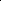 AnnexureEligibility Check-list Format for D.Litt./D.Sc. DegreeName of the Applicant : Dr.  	Age :	Years.Title of Ph.D. Thesis :  	Year of awarding Ph.D. Degree :  	Name of the Institute /University & Country where Ph.D. was awarded :  	Number of Years after obtaining Ph.D. :	years (X)Present Occupation	(Name of the institution, Designation, Number of years of Service):  		Number of Research papers (in refereed, peer reviewed, indexed journals preferably UGC approved) published as first author in the area of D.Litt./D.Sc. Thesis Topic after Ph.D. =	(N)Number of Research papers (in refereed, peer reviewed, indexed journals preferably UGC approved) published as joint author during/after Ph.D. =	_(M)The Eligibility conditions : (i) N >= 10; (ii) (N + M) >= [10 + (X – 6)] H index copy ( Minimum h index of 20 is required)List of Ten first Author Publications in peer reviewed journals only (with ISSN) after obtaining Ph.D. in APA format : (N >= 10)[1][2][3][4][5][6][7][8][9][10]List of Joint Author Publications during/after Ph.D. in APA format : (M)[1][2][3][5][6][7][8][9][10]Note : Copies of the above papers should be enclosed as attachment.**********Procedure :After submitting the filled in application along with proof of paying Application and Registration fee, the eligible candidates get D. Litt. /D.Sc. Registration letter.The candidate is supposed to submit the thesis as per the format of the Thesis provided by the University within 12 month’s time to the Director, Research of Srinivas University.The procedure given in the D.Litt./D.Sc. regulations and evaluation system will be followed in all cases.Candidates are advised to take note of the important provisions in the regulations governing D.Litt./D.Sc. The thesis submitted for the Ph.D. degree or any other equivalent previous degree, shall not form part of the D.Litt. /D.Sc.The subject of the thesis shall relate to the branch of knowledge chosen.Upon receipt of the application and thesis, the Controller of Examinations shall, in the first instance, arrange to refer the thesis to the Standing Committee of the URC to make suitable recommendations as to its acceptability for valuation.When the thesis is not accepted for valuation, the thesis will be returned to the candidate and the course fee paid by him/her will be refunded (after deducting a processing fee).The Thesis once accepted shall be referred by the Vice Chancellor for valuation to a Board of Examiners.If two of the three Examiners do not commend the thesis, the thesis shall stand rejected. In such cases the thesis is placed before a fourth examiner.If the fourth examiner commends the thesis, the candidate will be declared qualified for the award of the D.Litt. /D.Sc.Send the filled application to (1) vicechancellor@srinivasuniversity.edu.in(2) researchdirector@srinivasuniversity.edu.inName of the Applicant (IN BLOCK LETTERS)Name of theFather/Husband/GuardianDate of BirthDateMonthYearDate of BirthPlace of BirthPlace of BirthSex	M / FSex	M / FSex	M / FSex	M / FSex	M / FDate of BirthPlace of BirthPlace of BirthNationalityReligionReligionNationalityCommunityCommunityPermanent AddressAddress for CommunicationFor ContactE-MailFor ContactMobile No.For ContactPhone with STD CodeEducationalQualificationBranch/ SubjectCollege University/ InstitutionMonth & Year of Passing% of Marks & Class/ Grade/DivisionUGPGM. Phil.,Ph. D.Any Other Higher DegreePresent Occupation if engaged in teaching/ researchDesignationPresent Occupation if engaged in teaching/ researchInstitutionPresent Occupation if engaged in teaching/ researchAddressArea/Field for Ph.D.Is your proposed work an extension of Ph.D. research?Specific area of Research, forD. Litt./ D.Sc. DegreeProposed topic for D. Litt./D. Sc. Thesis